Работа с программой Movie makerПрограмма Movie maker очень проста в использовании. С помощью этой программы можно создавать видео из фотографий и изображений и с наложением голосового и музыкального сопровождения.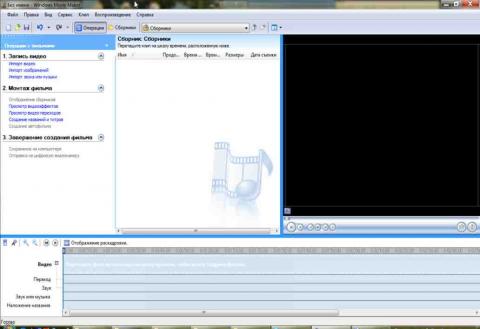     В программе очень легко работать, т.к. она практически всё делает сама.   Программа Movie maker бесплатная и имеется практически у всех пользователей Windows. У кого нет этой программы можно скачать в Интернете.(Просмотр образцов видео участниками семинара)Перед началом создания видеоролика желательно, чтобы у вас  уже была готова папка с фотографиями и музыкой.(В ноутбуках уже подготовлены такие папочки)Необходимо открыть программу Movie maker. Программа предусматривает следующие рабочие окна:Окно просмотра, в котором будем воспроизводить видеоролик.Окно «Сборники»Окно «Операции с фильмами»В нижней части программы расположено окно Рабочей зоны. Здесь находится шкала времени, в которой будут располагаться изображения, музыка.   А теперь начнём свою работу.Есть два способа перетаскивания изображений в сборники:1 способ (несложный)- уменьшить изображение программы и изображение папки, в которой есть фото и мышкой перетаскивать объекты.2 способ – т.к нам необходимо импортировать изображение, заходим в импорт изображений и импортируем фото оттуда.Повторяем то же самое с музыкой (импортируем звук).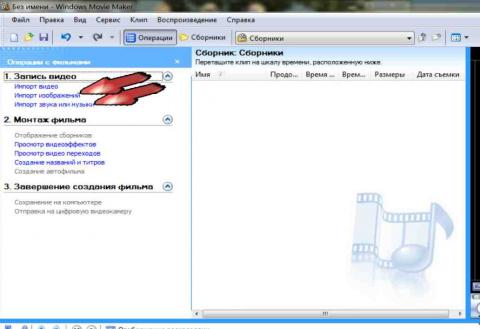 Каждое фото вставляем в нижние окошечки в нужной последовательности. После этого необходимо создать видеоэффекты и видеопереходы.   Начнём с видеопереходовПросмотр видеопереходов  - перетаскиваем их и вставляем между двумя картинками на раскадровке. Видеопереходы можно менять и удалять.Видеоэффекты (выставляем аналогично, однако, можно их и не выставлять)Вставляем музыку.Сделаем последнее. Кликаем мышкой по дорожке, где у нас музыка, чтобы она выделилась(1). Устанавливаем бегунок на место, где должна закончиться музыка(2). Переходим в самом верхнем меню, на вкладку клип и выбираем пункт “Разделить”(3) или используем сочетание клавиш Ctrl+L. 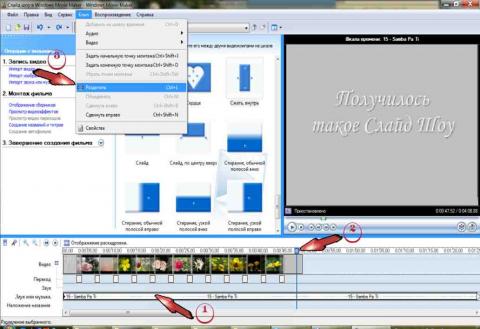 Создание титровМожно в этом меню менять размер, цвет , анимацию шрифта.Очень важный момент – это сохранение фильма.1этап. Файл ---- сохранить как------выбрать папку (место сохранения)2этап. Завершение фильма ------сохранить на компьютере----Далее -----Далее -----Готово.А теперь просмотрим наш фильм.